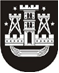 KLAIPĖDOS MIESTO SAVIVALDYBĖS TARYBASPRENDIMASDĖL KLAIPĖDOS MIESTO SAVIVALDYBĖS TARYBOS 2017 M. GRUODŽIO 21 D. SPRENDIMO NR. T2-347 ,,DĖL AKCINĖS BENDROVĖS „KLAIPĖDOS ENERGIJA“ 2018–2022 METŲ INVESTICIJŲ PLANO IR JO FINANSAVIMO ŠALTINIŲ SUDERINIMO“ PAKEITIMO2021 m. sausio 28 d. Nr. T2-14KlaipėdaVadovaudamasi Lietuvos Respublikos vietos savivaldos įstatymo 16 straipsnio 4 dalimi, 18 straipsnio 1 dalimi, Lietuvos Respublikos šilumos ūkio įstatymo 35 straipsniu, Energetikos įmonių investicijų vertinimo ir derinimo Valstybinėje kainų ir energetikos kontrolės komisijoje tvarkos aprašo, patvirtinto Valstybinės kainų ir energetikos kontrolės komisijos 2009 m. liepos 10 d. nutarimu Nr. O3-100 „Dėl Valstybinės kainų ir energetikos kontrolės komisijos 2003 m. birželio 17 d. nutarimo Nr. O3-35 „Dėl Energetikos įmonių investicijų projektų derinimo Valstybinėje kainų ir energetikos kontrolės komisijoje tvarkos patvirtinimo“ pakeitimo“, 7.6 papunkčiu, Lietuvos Respublikos komercinių paslapčių teisinės apsaugos įstatymo 4 straipsnio 2 dalimi, atsižvelgdama į AB „Klaipėdos energija“ 2020 m. kovo 10 d. valdybos patvirtintą AB Klaipėdos energija“ duomenų, priskirtų komercinėms paslaptims sąrašą, AB „Klaipėdos energija“ 2020 m. spalio 16 d. rašto Nr. R-02E-1407 ,,Dėl 2018–2022 m. investicijų plano papildymo ir pakartotinio derinimo“ ir 2020 m. gruodžio 7 d. rašto Nr. R-02E-1962 ,,Dėl bendrovės 
2018–2022 m. investicijų plano papildymo“ turinį, Klaipėdos miesto savivaldybės taryba nusprendžia:1. Pakeisti Klaipėdos miesto savivaldybės tarybos 2017 m. gruodžio 21 d. sprendimą Nr. T2-347 ,,Dėl akcinės bendrovės „Klaipėdos energija“ 2018–2022 metų investicijų plano ir jo finansavimo šaltinių suderinimo“ ir papildyti priedą „AB ,,Klaipėdos energija“ 2018–2022 metų investicijų planas ir jo finansavimo šaltiniai“ 2.1.A, 2.1.192, 2.1.193, 2.1.195, 2.1.196, 2.1.197, 2.1.198, 2.1.199, 2.1.200, 2.1.201, 2.1.202, 2.1.203, 2.1.204, 2.1.205, 2.1.206, 2.1.207, 2.1.208, 2.1.209, 2.1.210, 2.1.211, 2.1.212, 2.1.213 papunkčiais pagal priedą. 2. Nustatyti, kad duomenys apie naujas investicijas, jų finansavimo šaltinius bei finansavimo struktūrą viešai neskelbiami.3. Skelbti šį sprendimą Teisės aktų registre ir Klaipėdos miesto savivaldybės interneto svetainėje.Savivaldybės merasVytautas Grubliauskas